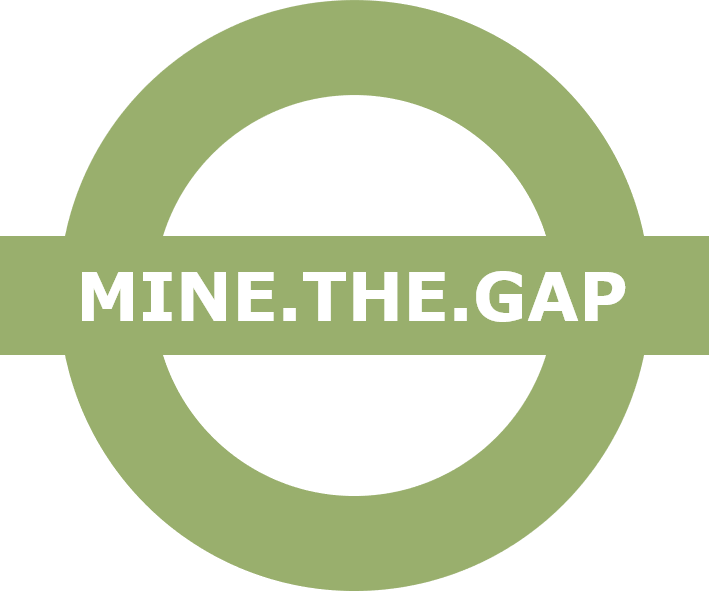 Participating Partner Profile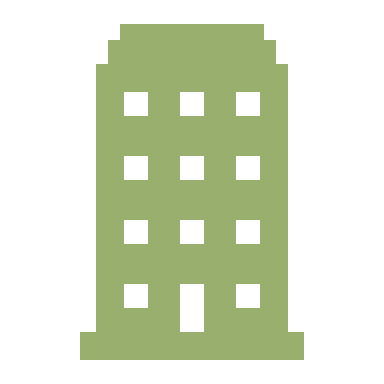 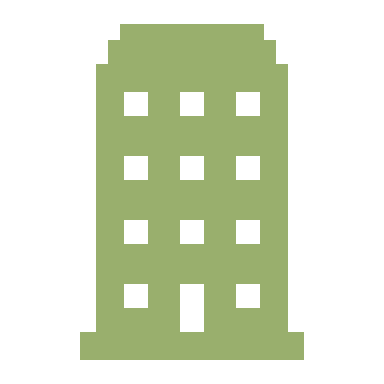 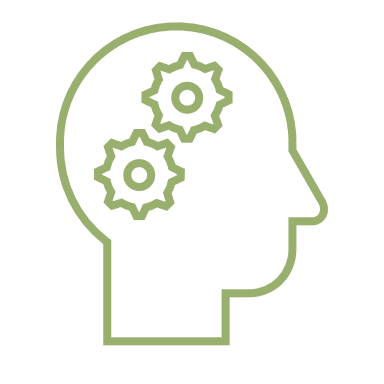 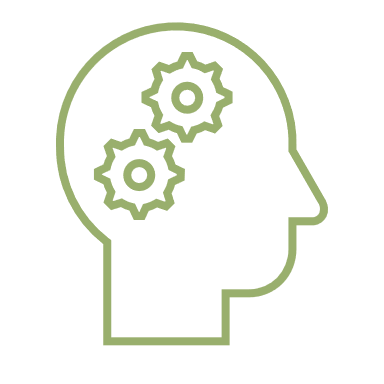 Key personnel responsible of the project implementation – #1Key personnel responsible of the project implementation – #2Key personnel responsible of the project implementation – #3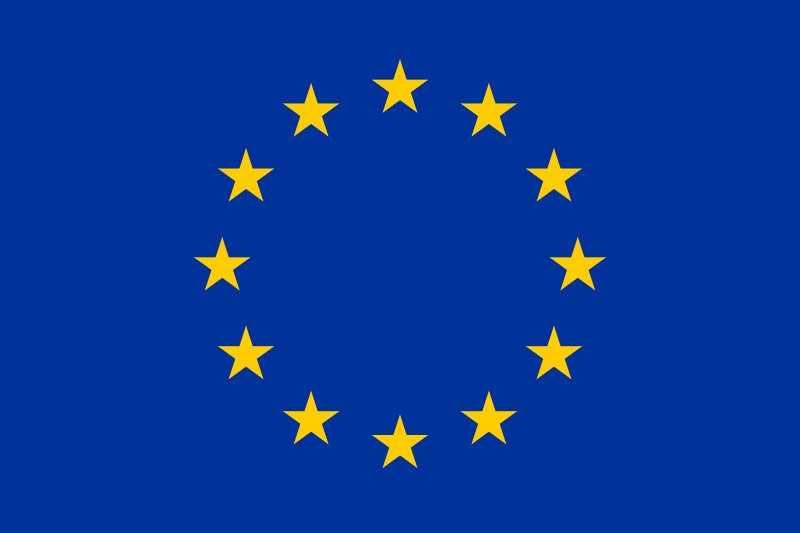 This project has received funding from the European Union’s Horizon 2020 research and innovation programme under Grant Agreement No. 873149Topic: H2020-INNOSUP-01-2018-2020The companyPARTNER Nº SME NAME ACRONYM WEBPAGE CONTACT NAMECONTACT EMAILBRIEF DESCRIPTION OF THE COMPANY (2.000 characters) PROJECTS OR PREVIOUS ACTIVITIES CONNECTED TO THE SUBJECT OF THIS PROPOSAL (2.000 characters max) PRODUCTS, SERVICES OR CERTIFICATIONS CONNECTED TO THE SUBJECT OF THIS PROPOSAL (2.000 characters max) LAST NAME FIRST NAME GENDER SHORT BIOGRAPHY 
(max. 1500 characters) LIST OF FIVE RELEVANT PUBLICATIONS AND/OR PATENTS WITHIN THE LAST FIVE YEARS LAST NAME FIRST NAME GENDER SHORT BIOGRAPHY 
(max. 1500 characters) LIST OF FIVE RELEVANT PUBLICATIONS AND/OR PATENTS WITHIN THE LAST FIVE YEARS LAST NAME FIRST NAME GENDER SHORT BIOGRAPHY 
(max. 1500 characters) LIST OF FIVE RELEVANT PUBLICATIONS AND/OR PATENTS WITHIN THE LAST FIVE YEARS 